Objednací listč. 10/22/7 Předmět objednávky 	Množství	Předpokl. cena Kč 	Celkem (s DPH): 	319 727,98 Kč Popis objednávky:Objednáváme stavební a údržbové práce v objektu plaveckého stadionu ve Strakonicích - dle cenové nabídky. Cena bez DPH činí 264.238,00 Kč, tj. cena včetně DPH činí 319.727,98 Kč.Termín dodání: 13. 2. 2022 Bankovní spojení: ČSOB, a.s., č.ú.: 182050112/0300	IČ: 00251810	DIČ: CZ00251810Upozornění:	Na faktuře uveďte číslo naší objednávky.	Kopii objednávky vraťte s fakturou.	Schválil:	Ing. Jana Narovcová	vedoucí odboru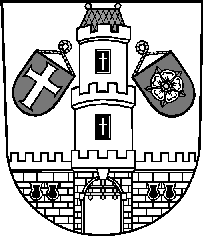 Město StrakoniceMěsto StrakoniceMěstský úřad StrakoniceOdbor majetkovýVelké náměstí 2386 01 StrakoniceVyřizuje:Ing. Oldřich ŠvehlaTelefon:383 700 322E-mail:oldrich.svehla@mu-st.czDatum: 1. 2. 2022Dodavatel:PRIMA, akciová společnostRaisova 1004386 01  StrakoniceIČ: 47239743 , DIČ: CZ47239743Plavecký stadion Strakonice - stavební a údržbové práce1319 727,98